 ПРОЕКТподготовлен на основании постановления администрации Елизовского городского поселения от 21.02.2023 № 159-п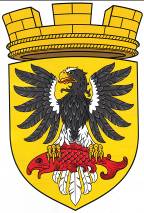 ЕЛИЗОВСКИЙ МУНИЦИПАЛЬНЫЙ РАЙОН«ЕЛИЗОВСКОЕ ГОРОДСКОЕ ПОСЕЛЕНИЕ»Муниципальный нормативный правовой актО внесении изменения в муниципальный нормативный правовой акт «Правила землепользования и застройки Елизовского городского поселения Елизовского района Камчатского края» от 12.09.2011 № 10-НПАПринят Решением Собрания депутатов Елизовского городского поселения  от __________________  №_____     Статья 1. Внести следующее изменение в муниципальный нормативный правовой акт «Правила землепользования и застройки Елизовского городского поселения Елизовского района Камчатского края» от 12.09.2011 № 10-НПА, принятый Решением собрания депутатов Елизовского городского поселения от 07.09.2011 года №126:пункт 1 статьи 43 Градостроительный регламент в границах производственной территориальной зоны (П 1) застройки дополнить основным видом разрешенного использования «связь», следующего содержания:        Статья 2.        Настоящий муниципальный нормативный правовой акт вступает в силу после его официального опубликования (обнародования).Глава Елизовскогогородского поселения						           О.Л. Мартынюк№ ___ - НПА от «___» _________ 20___ВИДЫ РАЗРЕШЕННОГО ИСПОЛЬЗОВАНИЯВИДЫ РАЗРЕШЕННОГО ИСПОЛЬЗОВАНИЯПРЕДЕЛЬНЫЕ РАЗМЕРЫ ЗЕМЕЛЬНЫХ УЧАСТКОВ И ПРЕДЕЛЬНЫЕ ПАРАМЕТРЫ РАЗРЕШЕННОГО СТРОИТЕЛЬСТВА, РЕКОНСТРУКЦИИ ОБЪЕКТОВ КАПИТАЛЬНОГО СТРОИТЕЛЬСТВАОГРАНИЧЕНИЯ ИСПОЛЬЗОВАНИЯ ЗЕМЕЛЬНЫХ УЧАСТКОВ И ОБЪЕКТОВ КАПИТАЛЬНОГО СТРОИТЕЛЬСТВАЗЕМЕЛЬНЫХ УЧАСТКОВ(код по классификатору)ОБЪЕКТОВ КАПИТАЛЬНОГО СТРОИТЕЛЬСТВАПРЕДЕЛЬНЫЕ РАЗМЕРЫ ЗЕМЕЛЬНЫХ УЧАСТКОВ И ПРЕДЕЛЬНЫЕ ПАРАМЕТРЫ РАЗРЕШЕННОГО СТРОИТЕЛЬСТВА, РЕКОНСТРУКЦИИ ОБЪЕКТОВ КАПИТАЛЬНОГО СТРОИТЕЛЬСТВАОГРАНИЧЕНИЯ ИСПОЛЬЗОВАНИЯ ЗЕМЕЛЬНЫХ УЧАСТКОВ И ОБЪЕКТОВ КАПИТАЛЬНОГО СТРОИТЕЛЬСТВАСвязь.(6.8)Объекты связи, радиовещания, телевидения, включая воздушные радиорелейные, надземные и подземные кабельные линии связи, линии радиофикации, антенные поля, усилительные пункты на кабельных линиях связи, инфраструктуру спутниковой связи и телерадиовещания, за исключением объектов связи, размещение которых предусмотрено содержанием видов разрешенного использования с кодами 3.1.1, 3.2.3.Минимальный размер земельного участка –  50 кв.м.Максимальный размер земельного участка – 8000 кв.м.Минимальные отступы от границземельного участка в целяхопределения места допустимогоразмещения объекта –  3 м, со сторонымагистральных улиц –  5 м.В соответствии с действующими техническими регламентами, правилами и нормами.